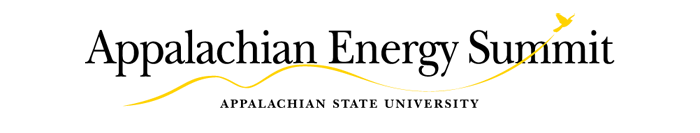 The annual gathering of the University of North Carolina Energy Leadership ChallengeMeeting in “Attic Window / Room 137C” of Plemmons Student UnionBreakout Session Agenda - Campus Based Energy Efficiency Tuesday, July 29, 2014 2:15 – 2:20 pm 	Introduce Topics and Session Leaders		 Chris Martin - UNCCHEach participant to give 15-second introductionOverview of session topics and agenda2:20 – 2:30 pm	Working Group Update				Chris Martin - UNCCH2:30 – 3:00 pm	RMI Presentation					Chris McClurg - RMI3:00 – 3:15		Sub-Group Breakout Objectives			Sub-Group 1 - Organizational Effectiveness  Team Leads:   Steve Sharpe and Jerry MarshallSub-Group 2 - Explore Opportunities to Enhance Technical ExpertiseTeam Leads:  Chris Martin and Pam MetcalfSub-Group 3 - Maximize Existing ExpertiseTeam Leads:   Patrick Richardson and John Parsons3:15 – 3:30		Break3:30 – 4:15		Sub-Group Breakout					Facilitated Discussion4:15 – 5:00		Reconvene Group					Facilitated DiscussionSub-Group Report and Feedback (10 min each)Wrap-up / Discuss Tomorrow’s Breakout SessionWednesday, July 30, 201411:30 – 11:40 am	Integrating Student Voice				RMI11:40 – 12:00 pm 	Revisit Tuesday		 			Chris Martin - UNCCH12:00 – 12:45 pm	Select/Discuss Promising Opportunities		Facilitated Discussion12:45 – 1:00 pm	Summarize Next Steps				Facilitated Discussion